FORMULARZ ODSTĄPIENIA OD UMOWY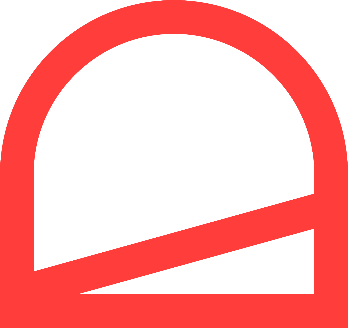 (Należy wypełnić i wysłać ten formularz tylko wtedy, gdy chcą Państwo odstąpić od umowy)Nazwa i adres sprzedawcy:KAVE HOME, S.L.U.Tallers 14, Pol. Ind. Bosc d’en Cuca17410 – Sils (Girona)Telf. 900 89 79 80klient@kavehome.comNiniejszym informuję, że odstępuję od umowy sprzedaży następującego towaru lub towarów o numerze referencyjnymNr referencyjny:Nr referencyjnyNależący/ch do zamówienia o numerze __________ z datą zakupu __/__/____Imię kupującegoAdres kupującegoJeśli adres wysyłki jest inny niż adres kupującego należy wypełnić następujące informacje:Imię odbiorcyAdres odbiorcyPodpis konsumenta                                                                                       Data